Poniedziałek 22.06.20201.Zagadka- rozwiąż ją, a wprowadzi cię ona w temat tygodnia:,, Bywa sosnowy, bywa dębowy , jest stary albo młody,
na wakacjach zbierasz w nim poziomki i jagody.”2.,, Co to jest las?’’- zapraszam na wycieczkę do lasuhttps://www.youtube.com/watch?v=mb9oL0tXMu43.,, Las’’- poruszaj się wesoło podskakując, robiąc skłony i klaszcząc przy piosencehttps://www.youtube.com/watch?v=XgSgOPHSGH44. „ Gdzie znajduje się sowa ?”- rozwijanie orientacji w przestrzeni- rozumienia i stosowania pojęć: nad, pod, z prawej strony, z lewej strony, obok, na drzewie itp.Narysuj sowę, wytnij je i przykładaj w odpowiednim miejscu w stosunku do drzewa wg polecenia osoby dorosłej. Jeśli nie wiesz jak narysować sowę może będzie pomocna załączona instrukcja.https://www.youtube.com/watch?v=dpjQ8aYXi8I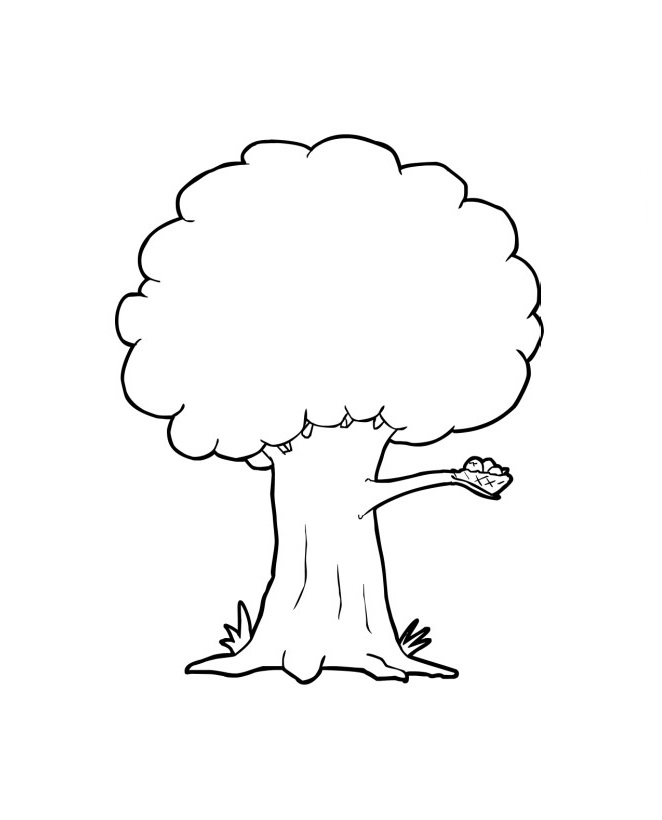 